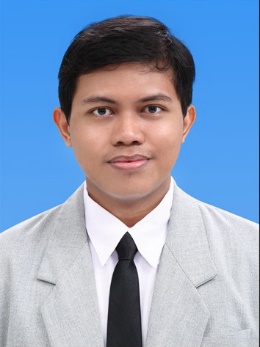 Latar Belakang PendidikanKemampuanSertifikat dan ProdukWeb Developer PT Mistala IndonesiaNama:Dinda AdimanggalaTempat,Tanggal Lahir:Surabaya, 11 Februari 1992Jenis Kelamin:Laki-LakiAgama:IslamAlamat:Puri Indah BB-06, Suko
SidoarjoTelepon:085724454139Email:dindadinho93@gmail.comdindadinho@live.comBlog:www.dinda-dinho.blogspot.com2011-2015:Universitas Brawijaya (S-1 Ilmu Komputer)2010-2011:Kursus 3D Modeling dan Animasi LPIA (Lembaga Pendidikan Indonesia Amerika), Sidoarjo2007-2010:SMA Negeri 4 Sidoarjo2004-2007:SMP Negeri 2 Sidoarjo1999-2004:SD Negeri 2 Suko, Sidoarjo1998-1999:SD Negeri 5 Pacar Keling SurabayaDesktop Programming:Java, C#Web Programming:HTML, CSS, PHP, JavascriptDatabase Programming:SQLSoftware Skill:Microsof Office, Corel Draw, Adobe (Photoshop, Flash), NetBeans, Android Studio, Eclipse, JCreator, 3D Max, Blender, Unity, Mixed Reality Library, Fruity Loop (Music)Operating System:Linux(Ubuntu), Windows(XP,7,8)Language:Indonesia, English, JavaneseInterest:Game Design, Game and Mobile DevelopmentJuara 1 Lomba Ifest 2014 Kategori Pengembangan Game Filkom UB – Work SimulationPengalaman Kerja